Чепурной Владимир ВикторовичExperience:Position applied for: Ordinary SeamanDate of birth: 25.10.1978 (age: 39)Citizenship: UkraineResidence permit in Ukraine: NoCountry of residence: UkraineCity of residence: KhersonContact Tel. No: +38 (066) 512-51-18E-Mail: vova_78@ukr.netU.S. visa: NoE.U. visa: NoUkrainian biometric international passport: Not specifiedDate available from: 20.05.2010English knowledge: ModerateMinimum salary: 700 $ per month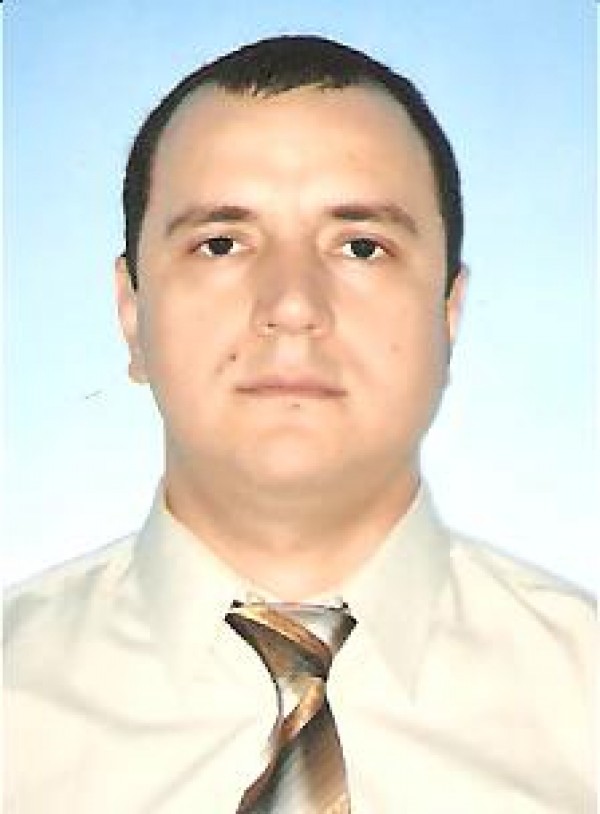 PositionFrom / ToVessel nameVessel typeDWTMEBHPFlagShipownerCrewingOrdinary Seaman02.02.2010-30.04.2010бт 1026Tug Boat-uadelta service&mdash;